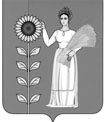 АДМИНИСТРАЦИЯ СЕЛЬСКОГО ПОСЕЛЕНИЯ ДОБРИНСКИЙ СЕЛЬСОВЕТ ДОБРИНСКОГО МУНИЦИПАЛЬНОГО РАЙОНА ЛИПЕЦКОЙ ОБЛАСТИ РОССИЙСКОЙ ФЕДЕРАЦИИПОСТАНОВЛЕНИЕ18.12.2023г                     	п. Добринка   		           №132О внесении изменений в Положение о выплатах стимулирующего и компенсационного характера работникам муниципального бюджетного учреждения «Добринское»        Руководствуясь Федеральным законом от 06.10.2003 г. № 131-ФЗ «Об общих принципах организации местного самоуправления в Российской Федерации», Трудовым кодексом Российской Федерации, Уставом сельского поселения Добринский сельсовет, в связи с приведением в соответствие, администрация сельского поселения Добринский сельсоветПОСТАНОВЛЯЕТ:       1. Внести изменения в Положение о выплатах стимулирующего и компенсационного характера работникам муниципального бюджетного учреждения «Добринское», утвержденное Постановлением администрации сельского поселения Добринский сельсовет №180 от 10.12.2021г., в редакции постановления №50 от 06.04.2023 года, согласно приложению.2. Постановление вступает в силу со дня его официального обнародования и распространяется на правоотношения, возникшие с 01.10.2023 года.3. Контроль за исполнением настоящего постановления оставляю за собой.Глава администрации  сельскогопоселения Добринский  сельсовет                                              Н.В. ЧижовПриложение
к Постановлению администрации
сельского поселения Добринский сельсоветот «18» декабря 2023 г. N 132Изменения в Положение о выплатах стимулирующего и компенсационного характера работникам муниципального бюджетного учреждения «Добринское» Внести в Положение о выплатах стимулирующего и компенсационного характера работникам муниципального бюджетного учреждения «Добринское», утвержденное Постановлением администрации сельского поселения Добринский сельсовет №180 от 10.12.2021г., в редакции постановления №50 от 06.04.2023 года следующие изменения:В п.4 подпункт 4.2. изложить в новой редакции:4.2. При наличии экономии по фонду оплаты труда приказом директора учреждения работникам учреждения могут производиться иные выплаты социального характера, в том числе:- материальная помощь в связи с возникновением жизненной ситуации (рождение (усыновление) ребенка, бракосочетание, юбилей (для женщин 50-летие, 55-летие, 60-летие, 65-летие, для мужчин 55-летие, 60-летие, 65-летие), а также смерть близкого родственника (супруга(супруги), родителей, детей), тяжелое материальное положение, вызванное болезнью, несчастным случаем, имущественными потерями и иными непредвиденными обстоятельствами) в пределах одного должностного оклада с надбавками.В случае смерти работника указанная материальная помощь оказывается супругу(супруге), близким родственникам, иным родственникам, законному представителю, взявшим на себя обязанность осуществить погребение умершего.	Работникам могут выплачиваться разовые премии за счет экономии средств по фонду оплаты труда без ограничения максимальным размером.		